Long Term Curriculum Year A - Key Stage One 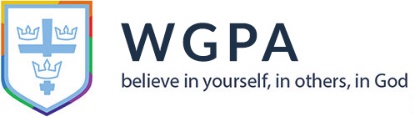 Long Term Curriculum Year B - Key Stage One Year AAutumn Term 1Autumn Term 2Spring Term 1Spring Term 2Summer Term 1Summer Term 2Value CourageBelief Welcoming differenceLove Ambition Integrity Enquiry QuestionWhat is courage and who has it? How do we develop self-belief? Who can be a pioneer?What is Love?What are my ambitions?Are shortcuts worth it?Novel Where the Wild Things AreLost and FoundProudest BlueThe Tear ThiefThe Owl Who Was Afraid of the DarkInto the Forest TripsTBCTBCTBCTBCTBCLincolnshire WoldsImmersive environ. Jungle & Boat Boat with winter scene Material Shop Terraced houses (doors, hinged to ‘brick’ wall’. Forest Forest – added props to represent characters from traditional stories EnglishNarrative – character profile  Narrative - stories with an alternative character   Recount- Newspaper report linked to Lost and FoundNon-Chronological Report- UK countries and their capital cities Poetry Recount - Diary Instructions – How to design/wear a hijab (DT/RE)Setting descriptions – using photographs of Grantham (link to art) Instructions – how to catch tears 2Publish (Comp link) Poetry – Dark is… Report – Science Experiment Narrative – additional chapter with character to help 2Create a Story (Comp link)Recount – diary Author Study – Anthony BrowneNarrative – retell with alternative characters from other traditional stories Maths See White Rose SOWSee White Rose SOWSee White Rose SOWSee White Rose SOWSee White Rose SOWSee White Rose SOWScience Matter - Y1 M1 - MaterialsBS1-61.Describe and compare and group a variety of materials and their uses on the basis of their simple physical properties2Question (Comp link)Life – Y1 L1 – Animals inc. humansBS1,4,61. Recognise and describe the differences and similarities in plants and animals Matter Y2M1 and M2 MaterialsBS 1-61.Compare the suitability of materials for particular purposes 2.Explore the how the shapes of materials can be changed by the application of forceLife Y2L1 -2BS 1,4,61.Identify what living things needs to survive and flourish (i.e. food, water, exercise etc.)2.Recognise and describe how living things differ to non-living things, and how they change as they grow (including plants and animals).Energy Y1 and Y2Y1 – E2 light2.Recognise that light is reflected from surfacesY2 – E2 – lightBS 1,2,3 2.Recognise that dark is the absence of lightLife Y2L3 – HabitatsBS3.Construct and interpret food chains, identifying predators, producers and preyPlus:Exploratory Unit – Y1 SoundHistory Family Trees Chronology – Complete family tree (three generations) Evidence – Introduceterm ‘sources’Significance- Personal history History of Grantham Chronology – Locate on a timeline  Evidence – Introduceterm ‘sources’Significance- Local historyThe Moon Landing (1969)Chronology – Locate on a timeline  Evidence – Introduceterm ‘sources’Significance- Significant event/Technology Geography Where in the World? Place - locate UK countries, capital cities, worldcontinents and oceans on simple world map. 2Go (Comp link)Simple City (Comp link)What is Grantham Like?Place - locate Grantham on a simple UK map. Space - Identify & describe physical and human features of Grantham.Sustainability - describe how people take care of the local environment Change - Identify and explain how increasing human features affect physical features in the local area Beautiful Places: Lincolnshire WoldsPlace - locate Lincolnshire Wolds on a simple UK map. Space - Identify & describe physical and human features of Lincolnshire Wolds.Sustainability - describe how people take care of the Lincolnshire Wolds. Change - Identify and explain how increasing human features affect physical features in the Lincolnshire Wolds. ArtArtist Focus: Pablo Picasso Mediterranean Landscape 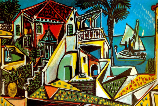 Composition (formal elements):Y1 Line – understand and draw diagonal linesY1 Colour/Tone– name all the colours. Find collections of different colours by mixing white. Introduce secondary colours.Communication (outcomes and materials) – recreate a local Grantham housing scene in Picasso’s style using charcoal and coloured crayon (pre-print outline of houses to support with composition) Y1/2 Comprehension skillsAnalyse how artists’ make deliberate choices about composition in order to have an effect on the audienceArtist Focus: Kandinsky – Several Circles 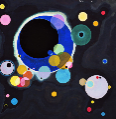 Composition (formal elements):Y1-2 Texture– recognise a range of different textures and sort by qualities. Overlap and overlay textures to create effects: distinguish between the qualities of the different texturesY2 Colour/Tone – Make tones of colours using black and white. Begin to describe and link colours to objects. Use colour on a large scale.Y2 Pattern – Distinguish between natural and man-made patterns.
Communication (outcomes and materials) – Whole mixed media piece – ‘The Night Sky’ using powder paint, overlaid with a range of materials and textures  Y1/2 Comprehension skillsDescribe how a piece of art makes them feel using simple language linked to artistic elements to give reasons why. Artist Focus: Henri Rousseau 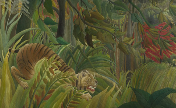 Composition (formal elements):Y1-2 Texture– recognise a range of different textures and sort by qualities. Overlap and overlay textures to create effects: distinguish between the qualities of the different texturesY2 Colour/Tone – Make tones of colours using black and white. Begin to describe and link colours to objects. Use colour on a large scale.Y1/2 Pattern – awareness of how manmade patterns repeat; distinguish between natural and man-made patterns.Communication (outcomes and materials) – Individual jungle collage using a range of materials – depicting characters from traditional tales i.e. wolfY1/2 Comprehension skillsAnalyse how artists’ make deliberate choices about composition in order to have an effect on the audience.DTStructures – waterproof boat Innovation & Implementation:  Making a boat that floats and evaluate Tools/materials: variety of materials – are they waterproof? User: Max (focus text character)   Food – soup Innovation & Implementation:  follow a recipe to make a warming soup.Tools/materials:  use knives to chop vegetables. User: Themselves   Textiles – hijab design Innovation & Implementation:  design and decorate a hijabTools/materials: use fabric glue to join sequins etc.  User: Faizah (focus text character)Computing Delivery: continuous provision with access to specific Purple Mash apps, in set terms, linked to other areas of the curriculum. Safety objectives are modelled throughout.Delivery: continuous provision with access to specific Purple Mash apps, in set terms, linked to other areas of the curriculum. Safety objectives are modelled throughout.Delivery: continuous provision with access to specific Purple Mash apps, in set terms, linked to other areas of the curriculum. Safety objectives are modelled throughout.Delivery: continuous provision with access to specific Purple Mash apps, in set terms, linked to other areas of the curriculum. Safety objectives are modelled throughout.Delivery: continuous provision with access to specific Purple Mash apps, in set terms, linked to other areas of the curriculum. Safety objectives are modelled throughout.Delivery: continuous provision with access to specific Purple Mash apps, in set terms, linked to other areas of the curriculum. Safety objectives are modelled throughout.Computing Unit 1.1 Online Safety 2Question 2GoSimple City 2Sequence 2Beat Unit 2.1 Online Safety 2Publish 2Create A StoryPaint Projects PSHE/RSERelationships Describe the characteristics of friendship and use this to develop strong friendships Identity Understand that I am unique and that people think differently to me Recognise my personal achievements Equality Recognise that others’ families sometimes look different from their own Treat everyone with respect, and expect respect from others in return Identify our rights and responsibilitiesRelationships Know how important family and friendships are in making us feel happy, loved and secure Health Judge how they are feeling and whether how they are behaving is appropriate Know what bullying is and its impact on mental wellbeing Describe the impact of rest, diet, hobbies and exercise on emotional and physical wellbeingSafety Know how to keep themselves safe (e.g. on and offline) Make safe choices for myself and others (e.g. permission seeking, areas of our bodies are private, knowing how to call for an ambulance) Know who to report abuse or concerns toREUnderstanding Christianity KS1 (Core) 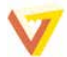 God: What do Christians believe God is like? Text: Parable of the Lost Son Understanding Christianity KS1 (Core & Digging Deeper) 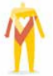 Incarnation: Why does Christmas matter to Christians? Text: Gospel of Luke KS1 Compulsory LAS Unit - Being Human (Islam)Understanding Christianity KS1 (Core & DD) Salvation: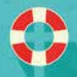 Why does Easter matter to Christians?Text: The Easter Story KS1 Compulsory LAS Unit - Community (Islam)Understanding Christianity KS1 (Digging Deeper) God: What do Christians believe God is like? Text: Jonah and the Whale PEProgression in skills highlighted in Get Set for PE scheme of workBall Skills Y1 Lesson 1: Introduce skillLesson 2: ConsolidateSkill: Refine basic large and small movements and apply in a range of activities.Sending, tracking, dribbling and catching.Dance Y1Lesson 1: introduce skillLesson 2: ConsolidateSkill: Refine basic large and small movements and apply in a range of activities.Actions, dynamics, space, relationship and performance.Ball Skills Y2 / Swimming Lesson 1: Introduce skillLesson 2: SwimmingSkill: Refine basic large and small movements and apply in a range of activities.Sending, tracking, dribbling and catching.Strokes, breathing and water safety.Dance Y2Lesson 1: introduce skillLesson 2: ConsolidateSkill: Refine basic large and small movements and apply in a range of activities.Actions, dynamics, space, relationship and performance.OAA (Team Building Y1, then Y2)Lesson 1: introduce skillLesson 2: introduce skillSkill: Refine basic large and small movements and apply in a range of activities.Problem solving, navigation, communication and reflection.Fitness (Y1, then Y2)Lesson 1: introduce skillLesson 2: introduce skillSkill: Refine basic large and small movements and apply in a range of activities.Agility, balance, coordination, speed, strength and stamina.MusicMozart - Serenade No. 13 for strings in G majorShape Y1/2 Tempo - Identify and describe slow/fast temposY1/2 Pitch - Identify and describe high/low soundsY1/2 Dynamics - Identify loud/soft sounds and describe changes in dynamics  Comprehension [outcome focus] – Listen and discuss [focus on building atmosphere linked to the ‘Rumpus’ in the book].Aretha Franklyn RESPECTShape Y1/2 Duration - Identify pulse (steady beat) in 4/4, identify note length (semibreve, minim, crochet) Communication [outcome focus] – Create and compose a 4/4 rhythm with semibreves, minims and crochets. S Club 7- Reach for the StarsShape Y1/2 Structure - describe songs withan AB structure, interpret simple scores that represent simple structuresY1/2 Duration - Identify pulse (steady beat) in 4/4, identify note length (semibreve, minim, crochet) Y1/2 Pitch - Identify and describe high/low soundsY1/2 Texture/Timbre - Describe the emotion of sounds/musicCommunication [outcome focus] – Learn and perform the focus music; keep to a steady rhythm.Year BAutumn Term 1Autumn Term 2Spring Term 1Spring Term 1Spring Term 2Summer Term 1Summer Term 2Value CourageBelief Welcoming differenceWelcoming differenceLove Ambition Integrity Enquiry Question Do you have the courage to be different? Can your choices change?Are girls as brave as boys? Are girls as brave as boys? Are there different kinds of love?Can ambitions benefit others?Is stealing always wrong?Novel Rapunzel by Bethan WoollvinTin Forest The Last Wolf by Mini Grey The Last Wolf by Mini Grey The Robot and the BluebirdThe HodgehegFantastic Mr Fox TripsTBCTBCTBCTBCTBCTBCSherwood ForestImmersive environment Tower Forest (emerging from tin mound)  Forest – with some deforestation Forest – with some deforestation Scrap Yard EnglishNarrative – story with alternative escapeCharacter descriptionPoetry - courage 2Create a Story (Comp link)Persuasion – looking after the forest Poetry Setting description – linked to artwork in the book 2Paint a Picture (Comp link)Persuasion – email to council to save the woodland 2Email (Comp link)Narrative – story with alternative character Persuasion – email to council to save the woodland 2Email (Comp link)Narrative – story with alternative character NCR– linked to the digital age  Character descriptionInformation Leaflet – road safety NCR – Hedgehogs 2Animate (Comp link)Narrative – extended story Biography – Roald DahlRecount - Letter/email between the farmers, plotting to capture Mr Fox Maths See White Rose SOWSee White Rose SOWSee White Rose SOWSee White Rose SOWSee White Rose SOWSee White Rose SOWSee White Rose SOWScience Energy Y1E1 - 1.	Identify and describe simple forces, including pushes and pulls.BS 2,3Energy Y2E1 - 1.Describe the effect of applying a greater or lesser force to object (i.e. pushing/pulling harder)BS1,2,3,4Life Y1L1 – plantsRecognise and describe the differences and similarities in plants and animals BS 2-5Exploratory Unit Y1 – Sound Life Y2BS 1, 4L3 – HabitatsConstruct and interpret food chains, identifying predators, producers, and preyExploratory Unit Y1 – Sound Life Y2BS 1, 4L3 – HabitatsConstruct and interpret food chains, identifying predators, producers, and preyLife Y2 L1, L2 - plantsBS 1-6Identify what living things needs to survive and flourish (i.e. food, water, exercise etc.)Recognise and describe how living things differ to non-living things, and how they change as they grow (including plants and animals).Energy Y1 and Y2(Seasons)Observe the features associated with season changeBS 1-6History Personal Timelines Chronology – Locate life events on a timeline Evidence – Introduceterm ‘sources’Significance- Personal historyInto the Digital Age (1950-)Chronology – Local digital inventions on a timeline (TV, telephone, computers etc.)Evidence – Introduceterm ‘sources’Significance- Technology Margaret Thatcher Chronology – Locate her life events on a timeline Evidence – Introduceterm ‘sources’Significance- Power/ Significant People  Geography Loss of Woodland: Prince William of Gloucester BarracksPlace - locate PW of G Barracks on a simple UK map. Space - Identify & describe physical and human features of the native wood new native wood planted in Diamond Jubilee.Sustainability - describe how and why people planted the native wood. Change - Identify and explain redeveloping the site could destroy the trees.https://www.woodlandtrust.org.uk/protecting-trees-and-woods/campaign-with-us/grantham-barracks/ Loss of Woodland: Prince William of Gloucester BarracksPlace - locate PW of G Barracks on a simple UK map. Space - Identify & describe physical and human features of the native wood new native wood planted in Diamond Jubilee.Sustainability - describe how and why people planted the native wood. Change - Identify and explain redeveloping the site could destroy the trees.https://www.woodlandtrust.org.uk/protecting-trees-and-woods/campaign-with-us/grantham-barracks/ Where in the World? Place - locate UK countries, capital cities, worldcontinents and oceans on simple world map. Simple City (Comp link)Claxby Ironstone Mine Place - locate Claxby Ironstone Mine on a simple UK map. Space - Identify & describe physical and human features of the mine.Change - Identify and explain how mining affects the Earth Sustainability - describe how people take care and try to recycle instead now ArtArtist Focus: Roy Lichtenstein – Pop Art 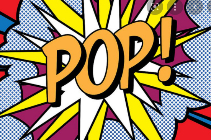 Composition (formal elements):Y2 Proportion – Begin to think about the appropriate size of letters.Y1 Colour/Tone – name all the colours. Find collections of different colours by mixing white. Introduce secondary colours.Y1 Shape and form –  Draw 2D and geometric shapesY1 Line – understand & draw diagonal lines.Y1/2 Pattern – awareness of how manmade patterns repeat; distinguish between natural and man-made patterns.Communication (outcomes and materials) – reimagined Lichtenstein pop art using only one colour alongside black, white and grey (as in Rapunzel Book Illustration). Use words inspired by the text. Y1/2 Comprehension skillsAnalyse how artists’ make deliberate choices about composition in order to have an effect on the audienceArtist Focus: Matt Wilson – Sculpture 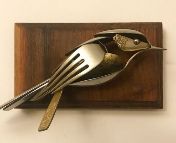 Composition (formal elements):Y2 Shape and form – draw 3D forms and create organic 3D formsCommunication (outcomes and materials) – metal sculpture from old/cheap cutlery and recyclable metal. Y1/2 Comprehension skillsDescribe how a piece of art makes them feel using simple language linked to artistic elements to give reasons why. Artist Focus: Quentin Blake – illustration 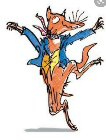 Composition (formal elements):Y2 Shape and form –  Recognise 3D shapes and draw organic 2D shapes.Y2 Colour – Make tones of colours using black and white. Begin to describe and link colours to objects. Use colour on a large scale.Y2 Line – stipplingCommunication (outcomes and materials) – metal sculpture from old/cheap cutlery and recyclable metal. Y1/2 Comprehension skillsAnalyse how artists’ make deliberate choices about composition in order to have an effect on the audienceDTFood – growing and eatingInnovation & Implementation: plant, water, harvest, eat and evaluate salad leaves. Tools/materials: trowels, watering cans  User: themselvesTextiles – hand puppetsInnovation & Implementation: measure, cut, decorate, and stitch a hand puppet (character linked to narrative outcome) Tools/materials: fabric pens/sewing  User: themselves Textiles – hand puppetsInnovation & Implementation: measure, cut, decorate, and stitch a hand puppet (character linked to narrative outcome) Tools/materials: fabric pens/sewing  User: themselves Structures – hedgehog houses Innovation & Implementation: measure, cut, assemble a hedgehog house  Tools/materials: MDF, saw, glue   User: hedgehogs Computing Unit 1.1 Online Safety 2Create a Story 2Paint a PictureUnit 2.1 Online Safety 2Email Unit 2.1 Online Safety 2Email Simple City 2Beat 2Animate Busy Beats PSHE/RSEHealth Judge how they are feeling and whether how they are behaving is appropriate Know what bullying is and its impact on mental wellbeing Describe the impact of rest, diet, hobbies and exercise on emotional and physical wellbeingIdentity Understand that I am unique and that people think differently to me Recognise my personal achievements Equality Recognise that others’ families sometimes look different from their own Treat everyone with respect, and expect respect from others in return Identify our rights and responsibilitiesEquality Recognise that others’ families sometimes look different from their own Treat everyone with respect, and expect respect from others in return Identify our rights and responsibilitiesRelationships Know how important family and friendships are in making us feel happy, loved and secure Relationships Describe the characteristics of friendship and use this to develop strong friendships Safety Know how to keep themselves safe (e.g. on and offline) Make safe choices for myself and others (e.g. permission seeking, areas of our bodies are private, knowing how to call for an ambulance) Know who to report abuse or concerns toREUnderstanding Christianity KS1 (Core) Creation: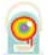 Who do Christians believe made the world?Text: Genesis 1Understanding Christianity KS1 (Core & Digging Deeper) Incarnation: Why does Christmas matter to Christians? Text: Gospel of Matthew KS1 Compulsory LAS Unit - God (Islam)KS1 Compulsory LAS Unit – Life Journey (Islam)Understanding Christianity KS1 (Core & DD) Salvation:Why does Easter matter to Christians?Text: The Easter Story – link to Jesus rescuing people Understanding Christianity KS1 (Core) Gospel: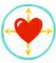 What is the good news that Jesus brings? Text: Jesus’ Disciples Understanding Christianity KS1 (Digging Deeper): Creation:Who do Christians believe made the world?Text: Genesis 1 – responsibility for the world Understanding Christianity KS1 (Digging Deeper) Gospel: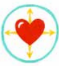 What is the good news that Jesus brings? Text: Jesus and the Ten Lepers PEGymnastics Y1Lesson 1: introduce skillLesson 2: ConsolidateSkill: Refine basic large and small movements and apply in a range of activities.Jumps, rolls, shape and balances.Athletics Y1Lesson 1: introduce skillLesson 2: consolidateSkill: Refine basic large and small movements and apply in a range of activities.Running, jumping and throwing.Gymnastics Y1 / SwimmingLesson 1: introduce skillLesson 2: Swimming(GetSet4PE Gymnastics year 2)Skill: Refine basic large and small movements and apply in a range of activities.Jumps, rolls, shape, inverted movements and balances.Strokes, breathing and water safety.Gymnastics Y1 / SwimmingLesson 1: introduce skillLesson 2: Swimming(GetSet4PE Gymnastics year 2)Skill: Refine basic large and small movements and apply in a range of activities.Jumps, rolls, shape, inverted movements and balances.Strokes, breathing and water safety.Athletics Y2Lesson 1: introduce skillLesson 2: consolidateSkill: Refine basic large and small movements and apply in a range of activities.Running, jumping and throwing.Net and Wall (Y1, then Y2)Lesson 1: introduce skillLesson 2: introduce skillSkill: Refine basic large and small movements and apply in a range of activities.Hitting, feeding, rallying, footwork, Striking and Fielding (Y1, then Y2) Lesson 1: introduce skillLesson 2: consolidationSkill: Refine basic large and small movements and apply in a range of activities.Striking, fielding, throwing and catching.Music Prokofiev – Peter and the WolfShapeY1/2 Tempo - Identify and describe slow/fast temposY1/2 Texture/Timbre - Identify a variety of instruments / Describe character of soundsComprehension [outcome focus] – Listen and discuss [say how the music makes you feel and helps to tell a story, using knowledge of musical shape to justify].Prokofiev – Peter and the WolfShapeY1/2 Tempo - Identify and describe slow/fast temposY1/2 Texture/Timbre - Identify a variety of instruments / Describe character of soundsComprehension [outcome focus] – Listen and discuss [say how the music makes you feel and helps to tell a story, using knowledge of musical shape to justify].The Beatles All You Need is Love Shape Y1/2 Structure - describe songs withan AB structure, interpret simple scores that represent simple structuresY1/2 Duration - Identify pulse (steady beat) in 4/4, identify note length (semibreve, minim, crochet) Y1/2 Tempo - Identify and describe slow/fast temposCommunication [outcome focus] – Learn and perform the focus music; keep to a steady rhythm.2Beat (Comp link)Rossini - Overture from William Tell Shape Y1/2 Dynamics - Identify loud/soft sounds and describe changes in dynamics  Y1/2 Tempo - Identify and describe slow/fast temposY1/2 Pitch - Identify and describe high/low soundsY1/2 Texture/Timbre - Identify a variety of instruments / Describe character of soundsCommunication [outcome focus] – Create and compose a fanfare melody Busy Beats (Comp link)